EINSEITIGER BUSINESS-PLAN                                     
FÜR GEMEINNÜTZIGE ORGANISATIONEN 	 				 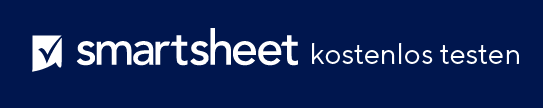 HAFTUNGSAUSSCHLUSSAlle von Smartsheet auf der Website aufgeführten Artikel, Vorlagen oder Informationen dienen lediglich als Referenz. Wir versuchen, die Informationen stets zu aktualisieren und zu korrigieren. Wir geben jedoch, weder ausdrücklich noch stillschweigend, keine Zusicherungen oder Garantien jeglicher Art über die Vollständigkeit, Genauigkeit, Zuverlässigkeit, Eignung oder Verfügbarkeit in Bezug auf die Website oder die auf der Website enthaltenen Informationen, Artikel, Vorlagen oder zugehörigen Grafiken. Jegliches Vertrauen, das Sie in solche Informationen setzen, ist aus eigener Verantwortung.ORGANISATIONSÜBERSICHTORGANISATIONSÜBERSICHTORGANISATIONSÜBERSICHTORGANISATIONSÜBERSICHTORGANISATIONSÜBERSICHTORGANISATIONSÜBERSICHTORGANISATIONSÜBERSICHTORGANISATIONSÜBERSICHTORGANISATIONSÜBERSICHTORGANISATIONSÜBERSICHTORGANISATIONSÜBERSICHTUNSERE VISIONUNSERE VISIONUNSERE MISSIONUNSERE MISSIONUNSER ZWECKUNSER ZWECKWAS WIR TUN UND WARUM WIR ES TUNWAS WIR TUN UND WARUM WIR ES TUNWAS WIR TUN UND WARUM WIR ES TUNWAS WIR TUN UND WARUM WIR ES TUNWAS WIR TUN UND WARUM WIR ES TUNWAS WIR TUN UND WARUM WIR ES TUNWAS WIR TUN UND WARUM WIR ES TUNWAS WIR TUN UND WARUM WIR ES TUNWAS WIR TUN UND WARUM WIR ES TUNWAS WIR TUN UND WARUM WIR ES TUNWAS WIR TUN UND WARUM WIR ES TUNUNSERE KUNDENUNSERE KUNDENPROBLEM, DAS WIR LÖSENPROBLEM, DAS WIR LÖSENWAS WIR BIETENWAS WIR BIETENWIE DIE COMMUNITY PROFITIERTWIE DIE COMMUNITY PROFITIERTMARKETINGPLANMARKETINGPLANMARKETINGPLANMARKETINGPLANMARKETINGPLANMARKETINGPLANMARKETINGPLANMARKETINGPLANMARKETINGPLANMARKETINGPLANMARKETINGPLANMARKETINGAKTIVITÄTMARKETINGAKTIVITÄTMARKETINGAKTIVITÄTERWARTETES ERGEBNISERWARTETES ERGEBNISERWARTETES ERGEBNISERWARTETES ERGEBNISPROGNOSTIZIERTE KOSTENPROGNOSTIZIERTE KOSTENPROGNOSTIZIERTE KOSTENPROGNOSTIZIERTE KOSTENWICHTIGE ZIELE UND ERFOLGSMESSZAHLENWICHTIGE ZIELE UND ERFOLGSMESSZAHLENWICHTIGE ZIELE UND ERFOLGSMESSZAHLENWICHTIGE ZIELE UND ERFOLGSMESSZAHLENWICHTIGE ZIELE UND ERFOLGSMESSZAHLENWICHTIGE ZIELE UND ERFOLGSMESSZAHLENWICHTIGE ZIELE UND ERFOLGSMESSZAHLENWICHTIGE ZIELE UND ERFOLGSMESSZAHLENWICHTIGE ZIELE UND ERFOLGSMESSZAHLENWICHTIGE ZIELE UND ERFOLGSMESSZAHLENWICHTIGE ZIELE UND ERFOLGSMESSZAHLENZIELE, DIE WIR IN EINEM BESTIMMTEN ZEITRAHMEN ERREICHEN MÖCHTEN, UND WIE WIR SIE MESSEN WERDENZIELE, DIE WIR IN EINEM BESTIMMTEN ZEITRAHMEN ERREICHEN MÖCHTEN, UND WIE WIR SIE MESSEN WERDENZIELE, DIE WIR IN EINEM BESTIMMTEN ZEITRAHMEN ERREICHEN MÖCHTEN, UND WIE WIR SIE MESSEN WERDENZIELE, DIE WIR IN EINEM BESTIMMTEN ZEITRAHMEN ERREICHEN MÖCHTEN, UND WIE WIR SIE MESSEN WERDENZIELE, DIE WIR IN EINEM BESTIMMTEN ZEITRAHMEN ERREICHEN MÖCHTEN, UND WIE WIR SIE MESSEN WERDENZIELE, DIE WIR IN EINEM BESTIMMTEN ZEITRAHMEN ERREICHEN MÖCHTEN, UND WIE WIR SIE MESSEN WERDENZIELE, DIE WIR IN EINEM BESTIMMTEN ZEITRAHMEN ERREICHEN MÖCHTEN, UND WIE WIR SIE MESSEN WERDENZIELE, DIE WIR IN EINEM BESTIMMTEN ZEITRAHMEN ERREICHEN MÖCHTEN, UND WIE WIR SIE MESSEN WERDENZIELE, DIE WIR IN EINEM BESTIMMTEN ZEITRAHMEN ERREICHEN MÖCHTEN, UND WIE WIR SIE MESSEN WERDENZIELE, DIE WIR IN EINEM BESTIMMTEN ZEITRAHMEN ERREICHEN MÖCHTEN, UND WIE WIR SIE MESSEN WERDENZIELE, DIE WIR IN EINEM BESTIMMTEN ZEITRAHMEN ERREICHEN MÖCHTEN, UND WIE WIR SIE MESSEN WERDEN12345AKTUELLER FINANZPLANAKTUELLER FINANZPLANAKTUELLER FINANZPLANAKTUELLER FINANZPLANAKTUELLER FINANZPLANAKTUELLER FINANZPLANAKTUELLER FINANZPLANAKTUELLER FINANZPLANAKTUELLER FINANZPLANAKTUELLER FINANZPLANAKTUELLER FINANZPLANAKTUELLER FINANZSTATUSAKTUELLER FINANZSTATUSAKTUELLER FINANZSTATUSAKTUELLER FINANZSTATUSPROGNOSE FÜR 3-5 JAHREPROGNOSE FÜR 3-5 JAHREPROGNOSE FÜR 3-5 JAHREPROGNOSE FÜR 3-5 JAHREPROGNOSE FÜR 3-5 JAHREPROGNOSE FÜR 3-5 JAHREPROGNOSE FÜR 3-5 JAHREFINANZPLANFINANZPLANFINANZPLANFINANZPLANFINANZPLANFINANZPLANFINANZPLANFINANZPLANFINANZPLANFINANZPLANFINANZPLANFUNDRAISING-METHODEFUNDRAISING-METHODEFUNDRAISING-METHODEZIELZIELZIELZIELMITTELVERWENDUNGMITTELVERWENDUNGMITTELVERWENDUNGMITTELVERWENDUNG